۳۱۶ - ای بنده خداحضرت عبدالبهاءاصلی فارسی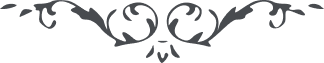 ۳۱۶ - ای بنده خدا ای بنده خدا، جان بجانان تسليم کن و سر در ره يزدان فدا کن. هر جان که فدای جانان نگردد خاک گردد و هر دل که در محبّت حقّ غرق خون نشود گوشت پارهٔ ناپاک شود. 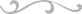 